Product Order Form						Invoice #: 	_____________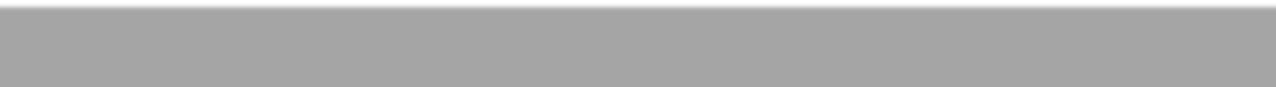 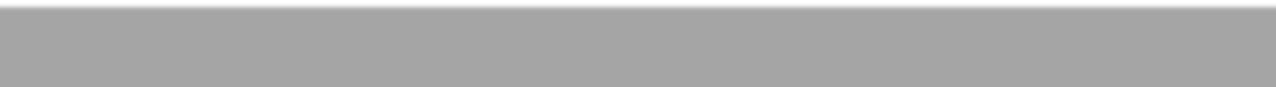 Contact Information:	Order Date:  			_	Company:Contact Name:Mailing Address:City, Province:	Postal Code:Phone:	Alternate Phone:Email Address for Invoicing: Ship To Address:       □ Same as aboveAttention To (Name):Mailing Address:City, Province:	Postal Code:Shipping Method:	Date Shipped:Note: It is the policy of the STA that only members of the Association may be invoiced. Sorry for any inconvenience - we are able to accept VISA or Mastercard over the phone.QuantityProductProductProductProductCostCargo Securement HandbookCargo Securement HandbookCargo Securement HandbookCargo Securement Handbook$	17.75$Practical Cargo SecurementPractical Cargo SecurementPractical Cargo SecurementPractical Cargo Securement$	40.00$Dry Van Cargo SecurementDry Van Cargo SecurementDry Van Cargo SecurementDry Van Cargo Securement$            10.50$Emergency Response Guide (2020 EGR)Emergency Response Guide (2020 EGR)Emergency Response Guide (2020 EGR)Emergency Response Guide (2020 EGR)$	    9.50$Hazmat PocketbookHazmat PocketbookHazmat PocketbookHazmat Pocketbook$	    9.00$Hours of ServiceHours of ServiceHours of ServiceHours of Service$	  30.00$JJ Keller Logbook JJ Keller Logbook JJ Keller Logbook JJ Keller Logbook $           12.50$North American Standard – Out of ServiceNorth American Standard – Out of ServiceNorth American Standard – Out of ServiceNorth American Standard – Out of Service$	 58.00$OTA - LogbookOTA - LogbookOTA - LogbookOTA - Logbook$	    7.00$ Transporting Dangerous Good by Truck  Transporting Dangerous Good by Truck  Transporting Dangerous Good by Truck  Transporting Dangerous Good by Truck $	 17.75$Payment Method:          □ InvoicePayment Method:          □ Invoice□ VISA□ Mastercard□ Cheque AttachedSub-Total:   Shipping & Handling:GST (5%):TOTAL:□ Cheque AttachedSub-Total:   Shipping & Handling:GST (5%):TOTAL:□ Cheque AttachedSub-Total:   Shipping & Handling:GST (5%):TOTAL:□ Cheque AttachedSub-Total:   Shipping & Handling:GST (5%):TOTAL:□ Cheque AttachedSub-Total:   Shipping & Handling:GST (5%):TOTAL:□ Cheque AttachedSub-Total:   Shipping & Handling:GST (5%):TOTAL:$Card #Card #□ Cheque AttachedSub-Total:   Shipping & Handling:GST (5%):TOTAL:□ Cheque AttachedSub-Total:   Shipping & Handling:GST (5%):TOTAL:□ Cheque AttachedSub-Total:   Shipping & Handling:GST (5%):TOTAL: $Expiry Date:Expiry Date:□ Cheque AttachedSub-Total:   Shipping & Handling:GST (5%):TOTAL:□ Cheque AttachedSub-Total:   Shipping & Handling:GST (5%):TOTAL:□ Cheque AttachedSub-Total:   Shipping & Handling:GST (5%):TOTAL: $CVV:CVV:□ Cheque AttachedSub-Total:   Shipping & Handling:GST (5%):TOTAL:□ Cheque AttachedSub-Total:   Shipping & Handling:GST (5%):TOTAL:□ Cheque AttachedSub-Total:   Shipping & Handling:GST (5%):TOTAL: $